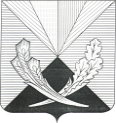 Контрольно-счетная палата муниципального района Челно-Вершинский446840, Самарская область, Челно-Вершинскийрайон,с. Челно-Вершины, ул.Почтовая ,3,тел.: 2-12-53,  e-mail: kontrol.ver@mail.ruЗаключениеПо результатам проверки годового отчета   на решения Собрания представителей « Об исполнении бюджета  сельского поселения Красный Строитель за 2018 год».с. Челно-Вершины                                                                                             от 27.02.2019 г.             Проверка годового отчета  об исполнении бюджета  сельского поселения за 2018 год проведена в соответствии с Уставом сельского поселения,  Бюджетным кодексом РФ (пункт 1, 4 статья 264.4),  статьи 15  Положения    «О бюджетном устройстве и бюджетном процессе в сельском поселении Красный Строитель»,в соответствии  с п.1.3 Соглашения «О передаче полномочий по осуществлению внешнего муниципального финансового контроля» № 112 от 16.02.2015 года и планом работы.Предмет проверки:-годовой отчет об исполнении  бюджета сельского поселения за 2018 год, представленный Администрацией сельского поселения на основании статьи 264.4 БК РФ, п.3 статьи 15 Положения   «О бюджетном устройстве и бюджетном процессе в сельском поселении Красный Строитель»;-годовая бюджетная отчетность за 2018 год;-нормативные правовые акты и иные распорядительные документы, обосновывающие операции со средствами  бюджета сельского поселения.Целью проверки является установление полноты показателей годового отчета об исполнении бюджета сельского поселения за 2018 год, их соответствие требованиям нормативным правовых актов, оценка достоверности показателей годового отчета с последующим проведением анализа и оценки содержащейся в годовой бюджетной отчетности информации об исполнении решения Собрания представителей  «О бюджете сельского поселения Красный Строитель на 2018 год и на плановый период 2019 и 2020 годов».Объектом проверки является:	Администрация сельского поселения Красный Строитель (далее Администрация) -  орган, организующий исполнение бюджета, ответственный за формирование отчета об исполнении бюджета.В соответствии со статьей 215.1 Бюджетного кодекса РФ и Соглашением о передаче полномочий по кассовому обслуживанию исполнения бюджета сельского поселения Красный Строитель,  кассовое исполнение бюджета сельского поселения  осуществлялось Администрацией муниципального района Челно-Вершинский  через систему казначейства муниципального района. Платежи за счет бюджетных средств от имени и по поручению Администрации сельского поселения Красный Строитель осуществлялось в управлении финансов муниципального района Челно-Вершинский.	Согласно требованиям пункта 3 статьи 264.4 Бюджетного кодекса Российской Федерации, пункта 1 статьи 21 Положения    «О бюджетном устройстве и бюджетном процессе в сельском поселении Красный Строитель»,  годовой отчёт об исполнении  бюджета поселения представлен Администрацией сельского поселения в Собрание представителей и контрольно-счетную палату с соблюдением сроков, установленных вышеперечисленными документами (до 1 апреля 2019 года) для подготовки заключения на него. 	Настоящее заключение подготовлено на основании данных годового отчёта об исполнении бюджета поселения за 2018 год, результатов внешней проверки бюджетной отчётности Администрации сельского поселения.Общая характеристика параметров исполнения бюджетасельского поселения за 2018 годБюджет сельского поселения Красный Строитель утвержден решением Собрания представителей  от 28.12.2017 № 70 «Об утверждении бюджета  сельского поселения Красный Строитель на 2018 год и на плановый период 2019 и 2020 годов» (далее - Решение о бюджете). В соответствии со ст. 187 Бюджетного кодекса РФ бюджет утвержден до начала финансового года. Основные характеристики бюджета и состав показателей, содержащиеся в Решении о бюджете, соответствуют требованиям ст. 184.1 Бюджетного кодекса РФ и содержит основные характеристики бюджета, к которым относятся общий объем доходов бюджета, общий объем расходов, дефицит (профицит) бюджета.В течение года в Решение о бюджете изменения вносились 7 раз (последние - 26.12.2018 № 92). С учетом внесенных изменений параметры бюджета составили: доходы – 6 376.0 тыс. рублей; расходы –6 671.5 тыс. рублей; дефицит -  295,5 тыс. рублей.При внесении изменений в бюджет в решениях Собрания представителей сельского поселения Красный Строитель, вносились изменения в статью 1 по доходам и расходам. При изменении показателей решения о бюджете соответствующие изменения вносились и в текстовую часть решения о бюджете, чем была соблюдена  сопоставимость одних и тех же показателей. В соответствии с  требованиями ст.184.1 Бюджетного кодекса РФ утверждался дефицит (профицит) бюджета при внесении изменений в основные характеристики бюджета. Характеристика бюджета сельского поселения Красный Строитель на 2018 год с учетом внесенных изменений  ( тыс. руб.):Внесение изменений в бюджет и окончательная корректировка плановых показателей расходов были произведены решением Собрания представителей от 26.12.2018 г. № 92. Бюджетные ассигнования в годовом отчете проставлены в соответствии с показателями сводной бюджетной росписи на 2018 год в объеме расходов 8 99.1 тыс. рублей.При анализе документов, представленных вместе с бюджетной отчетностью, установлено,  что в соответствии со статьей 264.6 Бюджетного кодекса РФ в проекте решения « Об исполнении бюджета сельского поселения Красный Строитель за 2018 год» в текстовой части указаны:- общий объема доходов, расходов и дефицита (профицита) бюджета;-отдельными приложениями к Решению утверждены показатели:-доходов бюджета по кодам классификации доходовбюджетов;-расходов бюджета по ведомственной структуре расходов соответствующего бюджета;-расходов бюджета по разделам и подразделам классификации расходов бюджетов;-источников финансирования дефицита бюджета по кодам классификации источников финансирования дефицита бюджета.Исполнение доходной части бюджета.Поступление налоговых,   неналоговых доходов и безвозмездных поступлений из бюджетов других уровней.Основные показатели исполнения бюджета по доходам представлены в таблице (тыс. руб.) Первоначальной редакцией Решения о бюджете объем собственных (налоговых и неналоговых) доходов утвержден в сумме 2 023.0 тыс. рублей, или 38.77 % в общем объеме планируемых доходных поступлений.Безвозмездные поступления, получаемые поселением, были предусмотрены в сумме 3 194.8 тыс. рублей, что составляет 61.23 % от общей суммы планируемых доходов бюджета сельского поселения.С учетом внесенных в течение 2018 года изменений планируемый объем доходов, согласно Отчету об исполнении бюджета (ф.0503117), составил 6 376.0 тыс. рублей, что на 1159.2 тыс. рублей, или на 22.22 % выше первоначально утвержденных доходов бюджета на 2018 год.Объем собственных доходов, согласно Отчету об исполнении бюджета (ф.0503117), утвержден в сумме 2 193.0 тыс. рублей, или  34.39 % в общем объеме планируемых доходных поступлений, в том числе налоговые доходы составили 33.36 %, неналоговые – 1.03 %, в общем объеме поступлений.	План по налоговым доходам выполнен на 102.3 %.  Фактически, основными доходными источниками бюджета поселения по налоговым доходам являлись: налог на доходы физических лиц –8.51 %, доход от уплаты акцизов- 78.83 %,  земельный налог- 7.28 % к общей сумме налоговых доходов. В совокупности они составляют 94.62 %, остальные налоги- 5.38 %. Анализ поступлений налоговых доходов приведен в таблице тыс. руб. 	Как видно из таблицы, первоначальный план по налоговым доходам скорректирован в сторону увеличения  на сумму 163.2 тыс. руб., и  уточненный план по ним в 2018 году  выполнен на 102.37 %.	Налоговые поступления   незначительно не выполнены  по 2 видам налогов: по налогу на доходы с физических лиц  на 0.6 тыс. руб.(99.68%) и по налогу на имущество -2.0 тыс.руб. (98.32 %). Поступило больше уточненных плановых показателей доходов от уплаты акцизов на 55.7 тыс. руб.(103.35 %).  Фактические поступления неналоговых доходов в бюджет сельского поселения в 2018 году составили  3 814.6  тыс. руб. Анализ поступлений неналоговых доходов приведен в таблице.тыс.руб. 	В структуре фактически поступивших неналоговых доходов за 2018 год составляют доходы от использования имущества, находящегося в муниципальной собственности 65.8 тыс. руб.(100.00 %).  	В течение 2018 года план по неналоговым доходам по сравнению с первоначальным планом незначительное увеличение  всего  на  6.8 тыс. руб.. Фактическое поступление неналоговых доходов больше первоначального плана на 11.52 тыс.руб. Объем безвозмездных поступлений, с учетом изменений в течение 2018 года, согласно Отчету об исполнении бюджета (ф.0503117) предусмотрен в сумме 3 756.6 тыс. рублей, что составляет 44.39 % от общей суммы планируемых доходов сельского поселения Красный Строитель. Фактическое исполнение по безвозмездным поступлениям составило 2 732.4 тыс. руб. или 31.79 % от поступившей суммы доходов, исполнено   на 100% .Анализ безвозмездных поступлений приведен в таблице.тыс.руб. Безвозмездные поступления от других бюджетов бюджетной системы РФ поступили в сумме 4 170.4 тыс. руб.(99.70)  из них: дотации  бюджетам поселений на выравнивание бюджетной обеспеченности в сумме 2 216.1 тыс. руб.(100%), субсидии бюджетам бюджетной системы РФ	(межбюджетные субсидии)- в сумме 1 871.1 тыс. руб.,(99.33%);  субвенции бюджетам субъектов РФ и муниципальных образований в сумме 83.2 тыс. руб.(100%). Исполнение расходной части местного бюджета.Объем расходов сельского поселения Красный Строитель первоначальной редакцией Решения о бюджете на 2018 год утвержден в сумме 5 217.8 тыс. рублей. С учетом внесенных в течение 2018 года изменений планируемый объем расходов составил 6671.5 тыс. рублей, что на 1 453.7 тыс. руб., или в 27.86 % выше первоначально утвержденных расходов бюджета на 2018 год. Исходя из представленных данных, направления расходов в утвержденном бюджете запланированы в полном соответствии с вопросами местного значения сельских поселений, согласно ст. 14 Закона №131-Ф3.В разрезе функциональной структуры первоначальной редакцией Решения о бюджете наибольшую долю составляли расходы по подразделам бюджета «Общегосударственные вопросы» - 42.38 %, или 2 211.5 тыс. рублей, «Национальная экономика» - 29.04  %, или 1 515.0 тыс. рублей, «Жилищно-коммунальное хозяйство» - 14.05 %, или 733.0 тыс. руб.,«Культура и кинематография» - 11.40 % или 594.6 тыс. руб. С учетом внесенных в 2018 году в Решение о бюджете изменений, в разрезе функциональной структуры наибольшая доля расходов местного бюджета составили расходы по подразделам бюджета «Общегосударственные расходы» - 32.77 %, или 2 186.0 тыс. руб. ,«Национальная экономика» - 29.13 %, или 1 943.5 тыс. рублей, «Жилищно-коммунальное хозяйство» - 26.47 %, или 1 765.8 тыс. рублей, «Культура и кинематография» - 8.96 %, или 597.6 тыс. рублей.Структура расходной части бюджета представлена в таблице ( тыс. руб.):В целом расходная часть бюджета поселения исполнена на 98.89 %. По 3 разделам из 9 финансирование было произведено не в полном объеме. 	Процент исполнения колеблется от 92.11 % до 100.0% от годовых назначений. Полномочия сельского поселения  не профинансированы в полном объеме, в связи с невыполнением плана  по собственным доходам и безвозмездным поступлениям из бюджетов других уровней	Основная доля расходов бюджета поселения приходится на разделы: общегосударственные расходы – 33.59 %, национальная экономика – 27.98 % , жилищно-коммунальное хозяйство -26.29 %,культура и кинематография -9.34 %, в совокупности их удельный вес составляет  97.20 %.Основные показатели исполнения бюджета по расходам представлены в таблице: (тыс. руб.) -«Общегосударственные вопросы» на 37.4 тыс. руб. объясняется, не поступлением стимулирующих субсидий;-«Национальная экономика» на 153.3 тыс. руб. недостаточность собственных средств;-«Жилищно-коммунальное хозяйство» на 83.8 тыс. руб. несвоевременное поступление денежных средств.Соответствие источников финансирования дефицита местного бюджета бюджетному законодательству.Согласно последнему решению Собрания представителей сельского поселения Красный Строитель от 26 декабря 2018 года № 92 «О внесении изменений в решение Собрания представителей сельского поселения   «О бюджете  сельского поселения Красный Строитель на 2018 год и на плановый период 2019  и 2020 годов», бюджет утвержден с дефицитом 295.5 тыс. руб.В источниках финансирования дефицита бюджета поселения на 2018 год запланированы:*​ увеличение прочих остатков денежных средств бюджетов поселений в сумме -6 376.0 тыс. рублей;*​ уменьшение прочих остатков денежных средств бюджетов поселений в сумме 6 671.5 тыс. рублей.Бюджет поселения исполнен с профицитом  в сумме 17.0 тыс. рублей, и источники финансирования дефицита бюджета поселения на 2018 год включают в себя:*​ увеличение прочих остатков денежных средств бюджетов поселений в сумме -6 508.9 тыс. рублей;*​ уменьшение прочих остатков денежных средств бюджетов поселений в сумме 6 492.0 тыс. рублей.Состав источников финансирования дефицита местного бюджета не про​тиворечит статье 96 Бюджетного кодекса Российской Федерации.Анализ остатков средств на едином бюджетном счете после завершения операций очередного финансового года. Соблюдение принципа единства кассы.Остаток средств на бюджетном счете сельского поселенияКрасный Строитель на 1 января 2019 года со​ставил 312.4 тыс. рублей, который состоит из собственных средств. Зачисление всех кассовых поступлений и осуществление всех кассовых выплат за проверяемый период производилось на едином бюджетном счете №, Зачисление всех кассовых поступлений и осуществление всех кассовых выплат за проверяемый период производилось на едином бюджетном счете №40204810400000000475, то есть принцип единства кассы соблюден.Анализ отчета о расходовании средств резервного фонда.	Решением Собрания представителей от 26 декабря 2018 года № 92 о внесении изменений  бюджет на 2018 год  сумма  резервного фонда уточнена и составила   в размере 20.0 тыс. руб. Исполнение по расходованию резервного фонда составило 10.0 тыс. руб. Проверка соблюдения норматива формирования расходов на содержание органов местного самоуправления.Постановлением Правительства Самарской области от  01 декабря 2017 г. N 775, для формирования расходов на содержание органов местного самоуправления сельского поселения Красный Строитель на 2018 год установлен норматив- 43.21%. Доходом для расчета нормативного значения расходов является:  сумма  собственных доходов и сумма дотаций из других бюджетов бюджетной системы Российской Федерации. За 2018 год в сельском поселении собственные доходы составили- 5 861.9 тыс. руб., дотации из других бюджетов бюджетной системы Российской Федерации- 2 243.6 тыс. руб., стимулирующие субсидии на покрытие недостатка собственных финансовых ресурсов для финансирования расходных обязательств- 1 783.4 тыс. руб. Доходы для расчета нормативных расходов на содержание органов местного самоуправления исчислены в сумме 6 243.1 тыс. руб. Нормативное значение расходов составило 2 697.6 тыс. руб.(6 243.1 тыс. руб.* 43.21 %). Фактические расходы на содержание органов местного самоуправления составили 1 758.6 тыс. руб. Превышения фактических расходов над нормативными не установлено.  Требования постановления Правительства Самарской области не нарушены.Проверка достоверности бюджетной отчетности.В соответствии со статьей 264.4 БК РФ, внешняя проверка годового отчета включает внешнюю проверку бюджетной отчетности главных распорядителей средств бюджета. 	В целях проведения  внешней проверки бюджетной отчетности за 2016  Администрация сельского поселения представила годовую бюджетную отчетность по формам, предусмотренной Инструкцией, утвержденной  приказом Министерства финансов РФ от 28.12.2010г. № 191н. 	 По результатам внешней проверки составлен акт  от 27.02.2019 г (приложение №1).Вывод:          Администрации сельского поселения,  привести бюджетную отчетность на основании выявленных замечаний в соответствии с положениями Инструкции, утвержденной  приказом Министерства финансов РФ от 28.12.2010г. № 191н. ПредложениеПроект решения Собрания представителей сельского поселения  «Об исполнении бюджета сельского поселения Красный Строитель за 2018 год» соответствуют требованиям  Положения  о бюджетном устройстве и бюджетном процессе в сельском поселении Красный Строительи плановые показатели соответствуют уточненным показателям, утвержденным решением Собрания представителей сельского поселения от 26 декабря 2018 года № 92 «О внесении изменений в решение Собрания представителей сельского поселения Красный Строитель о бюджете  сельского поселения Красный Строитель на 2018 год и на плановый период 2019 и 2020 годов».Контрольно-счетная палата   муниципального района Челно-Вершинский рекомендует рассмотреть и  утвердить отчет об исполнении бюджета сельского поселения Красный Строитель за 2018 год.Председатель контрольно-счетной палатымуниципального района Челно-Вершинский                                                   Е.Г.СарейкинаНаименование показателейПлан на 2018 годФакт за 2018 годПроцент исполненияДоходы6376.06414.0100.60Расходы6671.56397.095.89Дефицит (-) Профицит (+)-295.517.0Виды доходовПервоначальный план 2018 года	2018 год2018 год2018 год2018 год2018 годВиды доходовПервоначальный план 2018 года	плануточненныйуд.весфакт	% исп.	уд.вес	% кпервоначальномуплануНалоговые	1 964.02 127.233.362 177.7102.3733.95108.31Неналоговые59.065.81.0365.8100.001.03111.53Итого собственных доходов2 023.02 193.034.392 243.5102.3034.98108.40Безвозмездные поступления из бюджетов других уровней3 194.84 183.065.614 170.499.7065.02130.93Всего доходов	5 217.86 376.0100.06 413.9100.59100.00122.20Вид налогаПервоначальныйплан2018Уточненный план2018Факт2018г.Уд.весРазница фактическогоисполнения и уточненногоплана % выпол-ненияк уточненному плануНалоговые доходы всего	1964.02127.22177.7100.050.5102.37в том числеНалог на доходы физических лиц	268.0186.0185.48.51-0.699.68акцизы по подакцизным товарам1441.01661.01716.778.8355.7103.35Единый сельхозналог2.00.00.0000Налог на имуществофизических лиц80.0119.1117.15.38-2.098.32Земельный налог 173.0161.1 158.57.28-2.698.39госпошлина000000Вид налогаПервоначальныйплан2018Уточненный план2018Факт2018г.Разница фактическогоисполнения и уточненногоплана % выпол-ненияк уточненному плануНеналоговые доходы всего	59.065.865.8100.000в том числеДоходы от аренды земельных участков00000Доходы от сдачи в аренду имущества, находящегося в оперативном управлении органов государственной органов и  муниципальной собственности59.065.865.8100.000Доходы от продажи материальных и нематериальных активов00000Прочие неналоговые доходы00000Виды поступлений 	План уточненныйФакт 	Отклонения	Процент Безвозмездные поступления-всего4 183.04 170.4-12.699.70Безвозмездные поступления от других бюджетов бюджетной системы РФ, из них:4 183.04 170.4-12.699.70-Дотации  бюджетам поселений на выравнивание бюджетной обеспеченности2 216.12 216.10100.00-Субсидии бюджетам бюджетной системы РФ	(межбюджетные субсидии), в том числе1 883.71 871.1-12.699.33субсидии бюджетам сельских поселений на софинансирование кап. вложений в субъекты муниц. собственности0000 прочие субсидии 0000-Субвенции бюджетам субъектов РФ и муниципальных образований	83.283.20.100.00Прочие безвозмездные поступления0000Наименование раздела расходовУтвержденныйбюджет от 28.12.2016 №46 (первоначальный)% в общем объеме расходовУтвержденные бюджетные назначения,гр.4 ф.0503117% в общем объеме расходовРасходы бюджета, всего2211.542.382186.02148.60 в том числе80.71.5583.21.250100 Общегосударственные вопросы73.01.4075.41.130200 Национальная оборона1515.029.041943.529.130300 Национальная безопасность и правоохранительная деятельность733.014.051765.826.470400 Национальная экономика5.00.105.00.070500 Жилищно-коммунальное хозяйство5.00.105.00.070600 Охрана окружающей среды594.611.40597.68.960700 Образование0.00.0010.00.150800 Культура, кинематография0.00.000.00.001100 Физическая культура и спорт5217.8100.006671.52215.83разделБюджет поселенияБюджет поселенияБюджет поселенияБюджет поселенияБюджет поселенияразделПлан уточненный2018 г.	Факт2018 г.	%исп.Уд.Вес.РазницаОбщегосударственные вопросы2186.02148.698.2933.59-37.4Национальная оборона	83.283.2100.001.300.0Национальная безопасность и правоохранительная деятельность75.475.4100.001.180.0Национальная экономика1943.51790.292.1127.98-153.3Жилищно-коммунальное хозяйство	1765.81682.095.2526.29-83.8Охрана окружающей среды5.05.0100.000.080.0Образование5.05.0100.000.080.0Культура. кинематография	597.6597.6100.009.340.0Социальная политика10.010.0100.000.160.06671.56397.095.89100.00-274.5